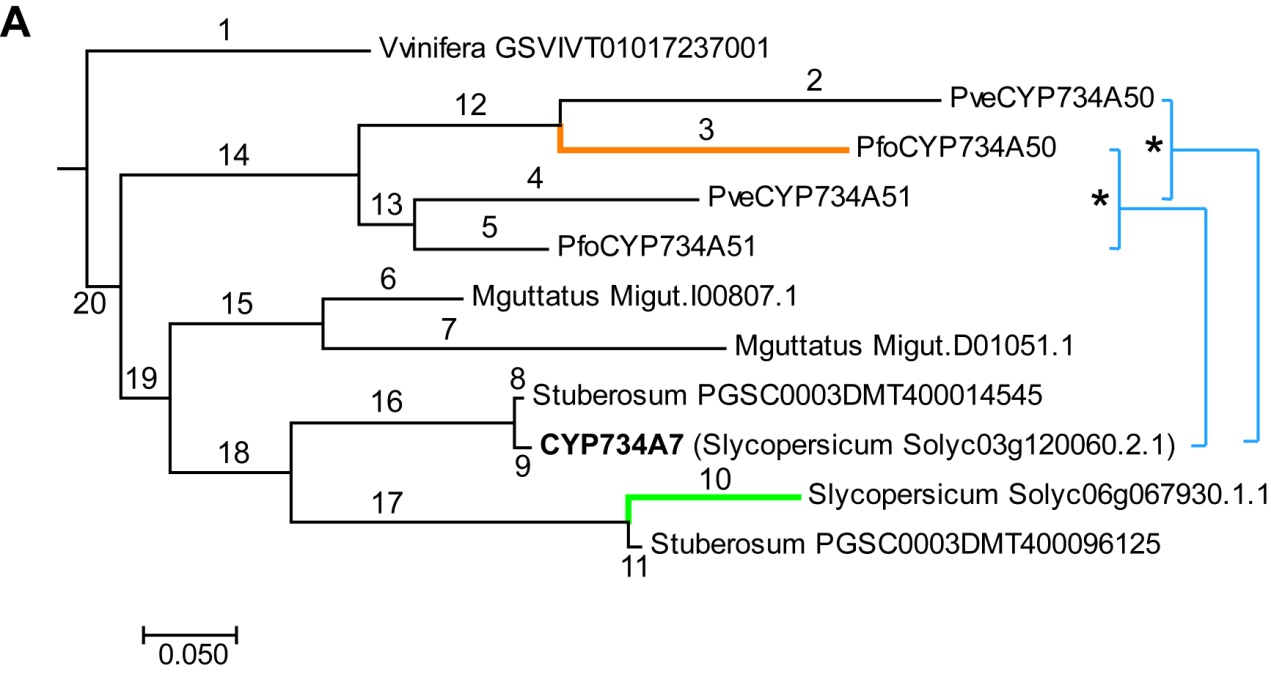 BtreedLRT1test 1 p-valuedLRT2test 2 p-valuetree-branch1-3E-051-3E-051tree-branch24.9192320.08501tree-branch39.4147060.0090.7314920.392tree-branch40101tree-branch50101tree-branch60101tree-branch75.9509380.0511.982080.159tree-branch80101tree-branch90101tree-branch108.0760180.0184.272340.039tree-branch111.2384780.53801tree-branch120.359140.83601tree-branch130101tree-branch144.832470.0891.7631540.184tree-branch152.334190.3112.334190.127tree-branch163.4637920.1771.6677260.197tree-branch173.0836540.2140.3110540.577tree-branch181.1228780.5701.0281960.311tree-branch190101tree-branch200101